English / Language Arts 7 Disclosure StatementWelcome to 7th grade English/Language Arts!  Your teachers know that this school year will be unlike any other, but we are committed to doing everything possible to make this a great year for everyone! We commit to you:We will keep you safe from embarrassment (and germs!)We will help you succeed in our classrooms.We will make sure your classwork is valuable and has real-world applications.We will provide freedom in your writing, reading, and projects.We will make certain to have a class where everyone is included.We will do our best to make every day engaging and fun!English/Language Arts 7 is based on the Utah Core Standards of:Reading (narrative and informational texts)Writing (narrative, informational, & argumentative)Language (vocabulary, grammar)Speaking & ListeningAbsent or Late Work:It is the responsibility of the student make up all missing work after being absent.*  1.   Check Canvas FIRST for copies of class notes, in-class assignments, and more!2.   Check with your teacher SECOND!3.   THIRD, do your work!4.   FINALLY, hand in your late work!*Due to the ever-changing circumstances related to Covid-19, teachers will extend due dates and/or excuse assignments as necessary. Retaking Assessments:Assessments can be retaken once.A retake form is required, and must be stapled to the original assessment.Writing may always be improved and resubmitted.  See your teacher for details.Supplies Needed: A 1-inch, 3-ring binder with at least 5 dividers (may be used with other core classes)1 package of highlighters (at least 2 colors)1 package of dry erase markers1 package of lined, loose-leaf paper*Parents/Guardians: Please respond to this disclosure using the Google Form that was emailed to you.  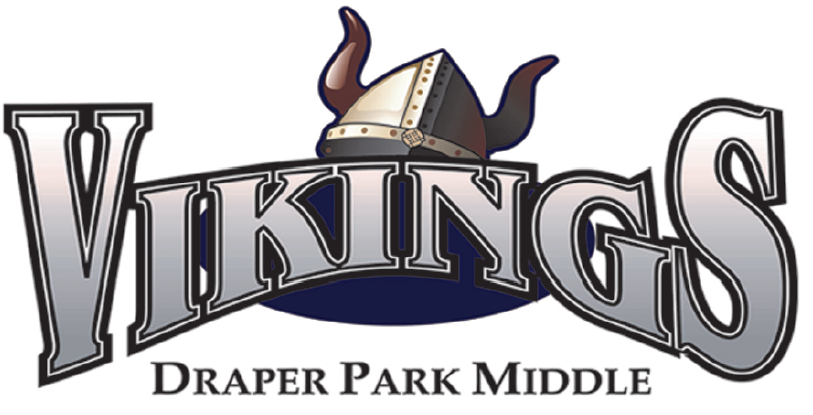 Honors Contract: English/Language Arts 7After qualifying for an honors class at Draper Park, I understand and agree to the following: Each quarter, ELA teachers will assign an independent ELA project. Parts of these projects will need to be completed outside of class time.Honors classes may have additional homework activities.Honors classes have a faster course pacing and require a higher level of reading.Honors classes include very limited reteaching.Retake opportunities are limited. Students choosing to recomplete assignments/assessments will receive the second score as their final grade, even if it is lower than the first score.Citizenship is held to a higher standard. Citizenship includes: behavior, attendance, tardies, assignment completion, work ethic/quality, and turning work in on time.If students are not consistently meeting any of these expectations, the teacher will meet with the student. If improvements are not made, the teacher and/or administrator will contact the parent. Continued failure to meet Honors expectations may result in a more appropriate placement for the student. *Parents/Guardians: Please respond to this Honors contract using the Google Form that was emailed to you.  TeamELA 7 TeacherContact Information:FreyjaMs. Lisa Harrisonlisa.harrison@canyonsdistrict.orgFreyrMrs. Krista Doddskrista.dodds@canyonsdistrict.orgFreyr (and online/Odin)Mrs. Tecia Memmotttecia.memmott@canyonsdistrict.orgThorMrs. Whitney Leewhitney.lee@canyonsdistrict.orgResource & co-taughtMs. Katie Voorheeskathryn.voorhees@canyonsdistrict.org